Publicado en Sevilla el 07/02/2020 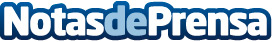 Según las cifras Sevilla cerró 2019 con más de 3,1 millones de turistasEste dato supone la subida de un 4% de los visitantes que llegaron a la ciudad hispalenseDatos de contacto:Patios de la Cartuja https://www.patiodelacartuja.com/954 90 02 00Nota de prensa publicada en: https://www.notasdeprensa.es/segun-las-cifras-sevilla-cerro-2019-con-mas-de_1 Categorias: Viaje Andalucia Entretenimiento Turismo Restauración http://www.notasdeprensa.es